Christian Muster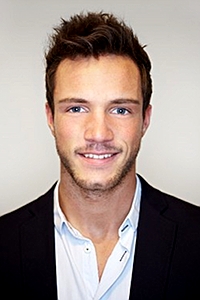 Bewerbung
Als Key Account ManagerIhre Stellenanzeige bei karrieresprung.de vom TT.MM.JJJJAnlagen:Anlage 1Anlage 2Anlage 3